		Agreement		Concerning the Adoption of Harmonized Technical United Nations Regulations for Wheeled Vehicles, Equipment and Parts which can be Fitted and/or be Used on Wheeled Vehicles and the Conditions for Reciprocal Recognition of Approvals Granted on the Basis of these United Nations Regulations*		(Revision 3, including the amendments which entered into force on 14 September 2017)_________		Addendum 161 – UN Regulation No. 162		Amendment 3Supplement 3 to the original version of the Regulation– Date of entry into force: 4 January 2023		Uniform technical prescriptions concerning approval of immobilizers and approval of a vehicle with regard to its immobilizerThis document is meant purely as documentation tool. The authentic and legal binding text is: ECE/TRANS/WP.29/2022/110._________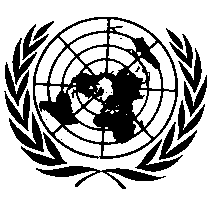 UNITED NATIONSAnnex 9, paragraph 4.3.1., amend to read:"4.3.1.	Unsetting of the immobilizer shall require that an authorized registered digital key is detected in the interior of the vehicle, or that an actuation is triggered by user intent in close proximity of the vehicle.	The limitation of the distance for unsetting of the immobilizer by detection in the interior of the vehicle shall be verified using the following procedure including a tolerance of 2000 mm around the vehicle perimeter:(a)	The vehicle shall be parked in a secure condition in unobstructed free field condition, this means engine off and all windows, doors and roof shall be closed. (b)	The vehicle manufacturer will provide a typical user device for test in agreement with the technical service. The digital key device battery state of charge shall be at maximum. (c)	The technical service will define four test points around the vehicle perimeter at a distance not less than 2000 mm. Distance means the distance between the nearest point of the motor vehicle and the user device.(d)	The user device is placed at each of the test points. During the attempt to operate the vehicle under its own power, the vehicle door shall be closed. If at one of the test points the vehicle can be operated under its own power, the requirement is not met."E/ECE/TRANS/505/Rev.3/Add.161/Amend.3E/ECE/TRANS/505/Rev.3/Add.161/Amend.324 February 2023